SING-ALONG WITH EDDIECan you make up a tune to sing these words to?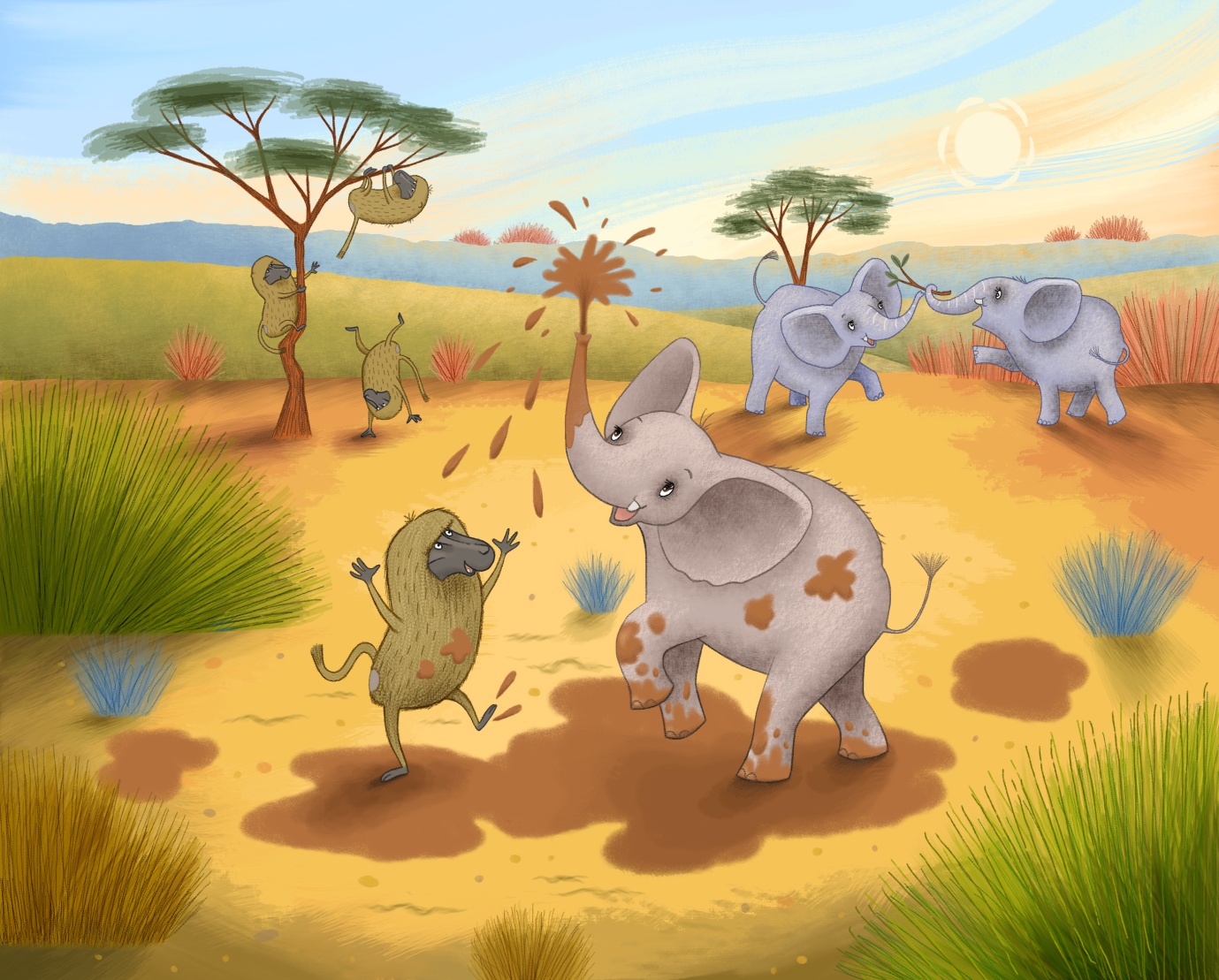 ELEPHANT, ELEPHANT, ELEPHANT, MUDELEPHANT, MUDELEPHANT, MUDELEPHANT, ELEPHANT, ELEPHANT, MUDELEPHANT, BABOON, MUD